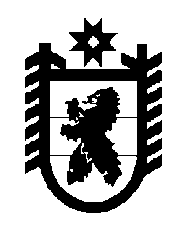 Российская Федерация Республика Карелия    УКАЗГЛАВЫ РЕСПУБЛИКИ КАРЕЛИЯО награждении государственными наградами 
Республики Карелия За заслуги перед республикой и многолетний добросовестный труд наградить ПОЧЕТНОЙ ГРАМОТОЙ РЕСПУБЛИКИ КАРЕЛИЯРОХЛОВА Николая Алексеевича.          Глава Республики  Карелия                                                               А.П. Худилайненг. Петрозаводск30 декабря 2014 года№ 112